Subcontractor Qualification Form                               Submit form to: melissa.wolf@theprozgroup.comCompany Information	Contact InformationExperience – Current or Completed ProjectsExperience – Current or Completed ProjectsType of Work Performed: Experience – Current of Completed ProjectsFinancial InformationCredit References – List at least two companies with contact names, email, and phone numbers.Suppliers – List at least two suppliers that provide your business with credit, include contact names, email, and phone numbers.Has your business ever failed to complete a contract?         Yes                NoIf yes, please explain: Additional InformationPlease list any additional information you feel will help us determine your business’s qualifications and expertise.This questionnaire was completed by:                                                                 Subs                                                  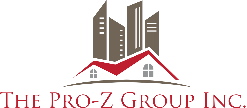 Company Name:Company Name:       Address:Federal Tax ID No:Federal Tax ID No:Years in Business:  Business Type:        LLC                                                        Phone Number:      CorporationFax:       IndividualWebsite:       Other - Staff Total:Bidding Range:Bonding Capacity?Bonding Agent:Safety Program:          Yes                          No      Yes                          NoAgent Phone No: Annual Sales Last Year: Last Year: 1st Year Prior:1st Year Prior:2nd Year Prior: 2nd Year Prior: Contact Name:Contact Name:        Title:Phone Number:Phone Number:  Address:Email:Project Name:Project Name:Location:Location:Contact Name:Contract Amount:Type of Work Performed:Project Name:Project Name:Location:Location:Contact Name:Contract Amount:Project Name:Project Name:Location:Location:Contact Name:Contract Amount:Type of Work Performed:Printed Name:Signature:Title:Date: